SampulHalaman PengesahanKata PengantarBerfungsi mengantarkan tulisan kepada pembaca dan kemungkinan ucapan terima kasih pada pihak yang membantu.Daftar IsiBerisi sub judul-sub judul dalam isi tulisanDaftar GambarBerisi foto kegiatan KKN atau informasi lainnyaDaftar LampiranBerisi daftar hal –hal yang terkait dalam isi tulisanBab 1 PendahuluanPada Bab ini harus dijelaskan analisis situasi atau paparan kenyataan yang disertai bukti gambar atau data bersumber yang menunjukkan potensi pengembangan suatu wilayah, dan atau persoalan yang harus diselesaikan diwilayah itu. Analisis situasi juga dapat berupa paparan analisisi logis suatu kegiatan mahasiwa yang bermanfaat bagi masyarakat. Selanjutnya rumusan masalah harus ditulis dengan menjelaskan rumusan persoalan yang akan diselesaikan melaluai KKN tersebut, sedangkan tujuan KKN dan Manfaat KKN merupakan penjelasan mengenai apa yang didapatkan dalam kegiatan yang dilakukan serta apa yang masyarakat rasakan dari kegiatan dan kontribusi yang diberikan sehingga hasil kegiatan tersebut membawa dampak tertentu terhadap masyarakat.Bab II Landasan TeoriPada Bab ini harus dijelaskan teori-teori yang mendasari munculnya permasalahan dan cara penyelesaiannya, serta argumentasi teoritik akan pentingnya program KKN tersebut dilaksanakan.Bab III Metode PelaksanaanBab ini berisi penjelasan mengenai metode pelaksanaan KKN baik dilalukan melalui Focus Group Discussion (FGD), Participatory Action Research (PAR), workshop, dan sebagainya sesuai dengan bidang kegiatan yang dilakukan.Bab IV Hasil Kegiatan Dan PembahasanBab ini berisi pemaparan mengenai hasil kegiatan yang telah dilaksanakan, ketercapaian outcome, serta penjelasan faktor pendukung dan penghambat pelaksanaan program.Bab V Simpulan dan SaranBerikan penjelasan kesimpulan dari pelaksanaan aktivitas KKN dan berikan saran serta rekomendasi kepada pembaca terkait hal-hal yang perlu dihindari, dilakukan, serta ditindak lanjuti dari pelaksanaan kegiatan KKN.Daftar PustakaBerisi sumber acuan yang kredibelk. LampiranLampiran harus berisi biodata peserta, Denah Lokasi Kegiatan yang dilengkapi dengan informasi jarak dari lokasi kampus UNPER, serta data lainnya yang ada di pedoman.LAPORAN AKHIR KKN-PPMLAPORAN AKHIR KKN-PPMLAPORAN AKHIR KKN-PPMJudul KegiatanJudul KegiatanJudul Kegiatan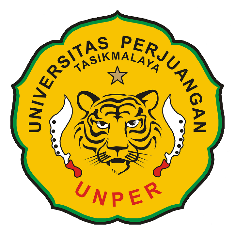 Kelompok KKN :Nama Desa :Kormades :Anggota :LEMBAGA PENELITIAN DAN PENGABDIAN KEPADA MASYARAKATUNIVERSITAS PERJUANGAN TASIKMALAYATAHUN PELAKSANAANLEMBAGA PENELITIAN DAN PENGABDIAN KEPADA MASYARAKATUNIVERSITAS PERJUANGAN TASIKMALAYATAHUN PELAKSANAANLEMBAGA PENELITIAN DAN PENGABDIAN KEPADA MASYARAKATUNIVERSITAS PERJUANGAN TASIKMALAYATAHUN PELAKSANAANHALAMAN PENGESAHANHALAMAN PENGESAHANHALAMAN PENGESAHANHALAMAN PENGESAHANHALAMAN PENGESAHANHALAMAN PENGESAHANJudul Kegiatan:Kelompok KKN:Kormades:Anggota:Tasikmalaya, tanggal-bulan-tahunTasikmalaya, tanggal-bulan-tahunDisetujui oleh :Kepala DesaDosen Pembimbing LapanganTTD + StempelTtdNamaNIK.Nama NIDN/NIDK.Ketua LPPMTTD + StempelDr. Eming Sudiana, M.Si.NIP. 19621011198703 1 005